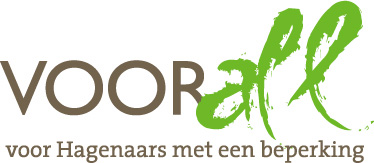 Privacyverklaring VoorallDe Wet Bescherming Persoonsgegevens (WBP) vervangt de Wet Persoons Registraties (WPR). Daarmee wordt voldaan aan de verplichting om de nationale privacywetgeving aan te passen aan een Europese Richtlijn. De WPR verplichtte de instelling tot het maken van een privacyreglement. De WBP stelt die eis niet meer. Onderstaand volgt een nieuw reglement voor Stichting Voorall dat kort aangeeft hoe op basis van de nieuwe wet met persoonsgegevens moet worden omgegaan en welke rechten en plichten uit de wet voortvloeien voor betrokkenen.De stichting wil door middel van dit privacyreglement voldoen aan de eisen, zoals gesteld in de Wet Bescherming Persoonsgegevens. Bij het opstellen van dit reglement is rekening gehouden met zowel schriftelijke verwerking van persoonsgegevens als deze verwerking in geautomatiseerde vorm. Ten behoeve van verwerking van persoonsgegevens heeft Voorall een handboek, waarvan dit een samenvatting is.Bij Voorall hechten wij ook groot belang aan transparantie  van de privacybescherming van de gebruikers van de website. Om uw privacy zo goed mogelijk te waarborgen, hanteren wij een aantal kernwaarden.Bekijk hier het hele privacyreglement van Voorall (LINK naar tekst onder de blauwe streep)Voorall behandelt persoonlijke gegevens van bezoekers aan de website en geabonneerden op de nieuwsbrieven zorgvuldig.Privacy- en cookieverklaringInformeren - Wij willen u zo goed mogelijk informeren hoe en waarom wij persoonsgegevens verwerken. Dat doen wij via deze privacyverklaring. Verzameling beperken - Wij letten er nauw op dat onze verzameling van persoonsgegevens beperkt blijft tot alleen datgene wat echt nodig is voor de goede werking van de website en de door u gevraagde diensten. Geen marketing op basis van persoonsgegevens - Wij geven persoonsgegevens niet uit handen en gebruiken deze niet voor marketingdoeleinden. Beveiligen - Wij nemen passende beveiligingsmaatregelen om uw persoonsgegevens te beschermen en eisen dat ook van partijen die in onze opdracht persoonsgegevens verwerken.Recht van inzage en correctie - Wij respecteren uw recht om uw persoonsgegevens in te zien, te corrigeren of te verwijderen.In deze privacyverklaring kunt u lezen hoe wij deze kernwaarden in de praktijk brengen en uw recht op privacy respecteren en beschermen.Gebruik van persoonsgegevensDoor het gebruiken van de website en de daarop beschikbare diensten zoals het ontvangen van nieuwsbrieven, laat u bepaalde gegevens bij ons achter. Dat kunnen persoonsgegevens zijn. Wij bewaren en gebruiken uitsluitend de persoonsgegevens die rechtstreeks door u worden opgegeven of waarvan bij opgave duidelijk is dat ze aan ons worden verstrekt om te verwerken. Afhankelijk van de dienst die u gebruikt kunnen wij de volgende gegevens verzamelen:NaamGeslachtE-mailadresIP-adres Als u geen nieuwsbrieven van Voorall wil ontvangen, kunt u dat aangeven door een mailtje te sturen naar Yvonne Roos, info@voorall.nl of door op ‘Afmelden’ te klikken onder in de Nieuwsbrief/Nieuwsflits.Verstrekking aan derdenOok als u zich hebt aangemeld voor een van onze nieuwsbrieven of hebt aangegeven dat u door ons geïnformeerd wilt worden over specifieke beleidsthema’s, dan worden uw persoonlijke gegevens niet zonder uw toestemming aan anderen beschikbaar gesteld tenzij enige wettelijke bepaling ons hiertoe verplicht.BeveiligingWij nemen beveiligingsmaatregelen om misbruik van ongeautoriseerde toegang tot persoonsgegevens te beperken. Wij houden statistieken bij op onze website, maar dit gebeurt te allen tijde geheel geanonimiseerd. De statistieken gaan over bezoekersaantallen en de onderdelen van de website die bezocht worden.BewaartermijnUw persoonsgegevens worden nooit langer bewaard dan nodig is voor de in deze privacyverklaring of op de website omschreven doelen, behoudens de gevallen waarin enige wettelijke verplichting zich verzet tegen verwijdering van de persoonsgegevens.Websites van derdenDeze privacyverklaring is niet van toepassing op websites van derden die door middel van links met deze website zijn verbonden. Wij kunnen niet garanderen dat deze derden op een betrouwbare of veilige manier met uw persoonsgegevens omgaan. Wij raden u aan de privacyverklaring van deze websites te lezen alvorens van deze websites gebruik te maken.CookiesWij maken op deze website gebruik van cookies. Een cookie is een eenvoudig klein bestandje dat met pagina's van deze website wordt meegestuurd en door uw browser op de harde schijf van uw computer wordt opgeslagen. De daarin opgeslagen informatie kan bij een volgend bezoek weer naar onze servers of die van de betreffende derde partijen teruggestuurd worden.GoogleVia onze website worden cookies geplaatst van het Amerikaanse bedrijf Google, als deel van de Analytics dienst. Wij gebruiken deze dienst om bij te houden en rapportages te krijgen over hoe bezoekers de website gebruiken. Wij gebruiken deze dienst niet voor ingelogde gebruikers. Wij hebben Google niet toegestaan de verkregen Analytics informatie te gebruiken voor andere Google diensten, wij laten de IP-adressen anonimiseren en hebben een bewerkersovereenkomst met Google gesloten. De informatie die Google verzamelt wordt zo veel mogelijk geanonimiseerd. Wij hebben geen invloed op het gebruik van de data door Google en/of derden. Google kan deze informatie aan derden verschaffen indien zij hiertoe wettelijk wordt verplicht, of voor zover derden de informatie namens Google verwerkt. Leest u de privacyverklaring van Google (welke regelmatig kan wijzigen) om te lezen wat zij met uw (persoons)gegevens doen die zij via deze cookies verwerken.De informatie die door Google wordt verzameld, wordt overgebracht naar en opgeslagen op servers in de Verenigde Staten. Google stelt zich te houden aan de Privacy Shield principles en is aangesloten bij het Privacy Shield-programma van het Amerikaanse Ministerie van Handel. Dit houdt in dat er sprake is van een passend beschermingsniveau voor de verwerking van eventuele persoonsgegevens.Gebruik van permanente cookiesMet behulp van permanente cookies kunnen wij u herkennen bij een nieuw bezoek op onze website. De website kan daardoor speciaal op uw voorkeuren worden ingesteld. Ook wanneer u toestemming hebt gegeven voor het plaatsen van cookies kunnen wij dit door middel van een cookie onthouden. Hierdoor hoeft u niet steeds uw voorkeuren te herhalen waardoor u dus tijd bespaart en een prettiger gebruik van onze website kunt maken. Permanente cookies kunt u verwijderen via de instellingen van uw browser.Gebruik van sessie cookiesMet behulp van sessie cookies kunnen wij zien welke onderdelen van de website u met dit bezoek hebt bekeken. Wij kunnen onze dienst daardoor zoveel mogelijk aanpassen op het surfgedrag van onze bezoekers. Deze cookies worden automatisch verwijderd zodra u uw webbrowser afsluit.Wijzigingen in deze privacy- en cookieverklaringWij behouden ons het recht voor om wijzigingen aan te brengen in deze verklaring. Het verdient aanbeveling om deze verklaring geregeld te raadplegen, zodat u van deze wijzigingen op de hoogte bent. Inzage, wijzigen en verwijderen van uw gegevensVoor vragen over ons privacybeleid of vragen omtrent inzage en wijzigingen in (of verwijdering van) uw persoonsgegevens kunt u te allen tijde contact met ons opnemen.Contact (Link) naar Yvonne Roos info@voorall.nlOmgang met signalen uit de achterban.Voorall zorgt ervoor dat mensen met een beperking of chronische ziekte gehoord worden. Uw ervaringen zijn daarvoor belangrijk. Op basis van deze ervaringen kunnen knelpunten worden gesignaleerd. Daarnaast helpen deze ervaringen bij het vinden van oplossingen en het stellen van prioriteiten.Deze ervaringen worden geanonimiseerd gebruikt voor het signaleren van knelpunten. Rapporten over deze signalen worden gebruikt voor aandacht bij de gemeente Den Haag en andere betrokkenen zodat zij hun beleid en activiteiten hierop kunnen aanpassen.Persoonlijke gegevens worden alleen met uw toestemming aan derden verstrekt. 